Филиал Республиканского государственного предприятия на праве хозяйственного ведения «Казгидромет» Министерства экологии и природных ресурсов РК по г.Алматы и Алматинской области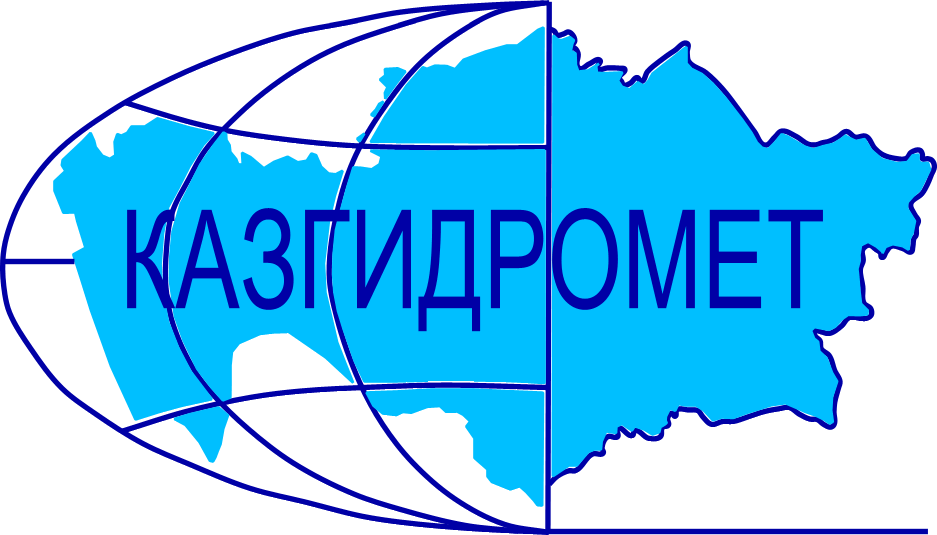 г.Алматы, проспект Абая, 32Ежедневный гидрологический бюллетень № 10Сведения о состоянии водных объектов г.Алматы и Алматинской области по данным гидрологического мониторинга на государственной сети наблюдений по состоянию на 8 час. 10 апреля 2024 годаСведения о водохранилищах Примечание: * - данные отсутствуютДиректор филиала             		                                                                           Т. КасымбекСоставил (а)/Исп.: И.АнцифероваТел.: 2067Қазақстан Республикасы Экология және табиғи ресурстар министрлігінің «Қазгидромет» шаруашылық жүргізу құқығындағы республикалық кәсіпорнының Алматы қаласы және Алматы облысы бойынша филиалыАлматы қаласы, Абай, 32 даңғылы№ 10 Күнделікті гидрологиялық бюллетень Мемлекеттік бақылау желісіндегі гидрологиялық мониторинг деректері бойынша Алматы қаласы және Алматы  облысы су нысандарының 2024 жылғы 10 сәуірдегі сағат 8-гі  жай-күйі туралы мәліметтер. Су қоймалары бойынша мәліметтер Ескерту: * - мәліметтер жоқФилиал директоры		                                                                               Т. ҚасымбекЖасады/Орын.: И.АнцифероваТел.: 2067Название гидрологического постаОпасный уровеньводы, смУровень воды, смИзменение уровня воды за сутки, ±смРасход воды, м³/секСостояние водного объектар.Иле-пристань Добын490287-3383р.Иле-164 км выше Капшагайской ГЭС50037618377р.Иле-уроч.Капшагай5013479288р.Иле-с.Ушжарма376109-2р.Иле-1 км ниже ответвления рук.Жидели32811604,45р.Иле-аул Жидели28680-11,38р.Иле-протока Суминка54830202,48р.Иле-16 км ниже истока277652341р.Иле-протока Ир256157077,0р.Киши Алматы-МС Мынжылки300река пересохлар.Киши Алматы-альпбаза «Туюксу»62653900,29заберегир.Киши Алматы-ниже устья р.Сарысай29024700,24р.Киши Алматы-МП Медеу136920р.Киши Алматы–г.Алматы24818521,12р.Батарейка-д/о «Просвещенец»985300,11р.Бутак-с.Бутак28725100,30р.Улкен Алматы-1,1 км выше озера Улкен Алматы32929300,20р.Улкен Алматы-2 км выше устья р.Проходной40025100,60р.Кумбел-устье1198101,53забереги остаточныер.Проходная-устье31026800,60р.Терисбутак-устье23020600,50р.Каскелен-г.Каскелен33726802,53р.Каскелен-устье213137310,2р.Талгар-г.Талгар3301580р.Есик-г.Есик294река пересохлар.Турген-с.Таутурген1807500,64р.Узын Каргалы-п.Фабричный16092-12,73р.Курты-Ленинский мост46124513,08р.Шилик-выше вдхр.Бартогай42430318,02р.Шилик-с.Малыбай1864601,98р.Темирлик-с.Темирлик27117701,36р.Шарын-уроч.Сарытогай250100225,8р.Текес-с.Текес200130-18,81р.Каркара-у выхода из гор25610819,24заберегир.Баянкол-с.Баянкол18066-12,13р.Нарынкол-с.Нарынкол2501641заберегивдхр.Капшагай-г.Капшагай115011443вдхр.Капшагай-МС Карашокы115011440оз.Улкен Алматы-на северном берегу1062339-6ледоставНазваниеНПУНПУФактические данныеФактические данныеФактические данныеФактические данныеНазваниеУровеньводы, м БСОбъем, млн. м3Уровеньводы, м БСОбъем, млн. м3Приток, м3/сСброс,м3/сКапшагайское   вдхр.479,0018450478,8718270377288Гидрологиялық бекеттердің атауыСудың шектік деңгейі, смСу дең-гейі,смСу деңгейі-нің тәулік ішінде өзгеруі,± смСу шығыны,  м³/секМұз жағдайы және мұздың қалыңдығы, смІле өз.- Добын айлағы490 287-3383Іле өз.- Қапшағай ГЭС 164 шқ  жоғары50037618377Іле өз.- Қапшағай шатқалы5013479288Іле өз.- Үшжарма ауылы376109-2Іле өз.- Жиделі тармағынан 1 шқ төмен32811604,45Іле өз.- Жиделі ауылы28680-11,38Іле өз.- Суминка саласы54830202,48Іле өз.- Жиделі тармағынан 16 шқ төмен277652341Іле өз.- Ир сағасының тармағы 256157077,0Кіші Алматы өз.- Мыңжылқы МС300өзеннің суы тартылып қалдыКіші Алматы өз.- «Тұйықсу» альпбазасы62653900,29жағалық мұздарКіші Алматы өз.- Сарысай өзенінің сағасынан төмен29024700,24Кіші Алматы өз.- Медеу МП136920Кіші Алматы өз.- Алматы қаласы24818521,12Батарейка өз.- «Просвещенец» демалыс үйі985300,11Бұтақ өз.- Бұтақ ауылы28725100,30Үлкен Алматы өз.-Үлкен Алматы көлінен 1,1 шқ жоғары32929300,20Үлкен Алматы өз.- Проходная өзені сағасынан 2 шқ жоғары40025100,60Күмбел өз.- сағасы1198101,53қалдық жағалық мұздарПроходная өз.- сағасы31026800,60Терісбұтақ өз.- сағасы23020600,50Қаскелен өз.- Қаскелен қаласы33726802,53Қаскелен өз.- сағасы213137310,2Талғар өз.- Талғар қаласы3301580Есік өз.- Есік қаласы294өзеннің суы тартылып қалдыТүрген өз.- Таутүрген ауылы1807500,64Ұзын Қарғалы өз.- Фабричный ауылы16092-12,73Күрті өз.- Ленин көпірі46124513,08Шелек өз.- Бартоғай су қоймасынан жоғары42430318,02Шелек өз.- Малыбай ауылы1864601,98Темірлік өз.- Темірлік ауылы27117701,36Шарын өз.- Сарытоғай шатқалы250100225,8Текес өз.- Текес ауылы200130-18,81Қарқара өз.- таудан шығар жер25610819,24жағалық мұздарБаянкөл өз.- Баянкөл ауылы18066-12,13Нарынкөл өз.- Нарынкөл ауылы2501641жағалық мұздарҚапшағай су қоймасы-Қапшағай қаласы115011443Қапшағай су қоймасы-Қарашоқы МС115011440Үлкен Алматы көлі-сол жағалауы1062339-6мұзқұрсауАтауы Қалыпты тірек деңгейіҚалыпты тірек деңгейіНақты деректерНақты деректерНақты деректерНақты деректерАтауы Су деңгейі,м  БЖКөлем,км3Су деңгейі,м  БЖКөлем,км3Нақты ағын,м3/сТөгім,м3/с Қапшағай су қоймасы479,0018450478,8718270377288